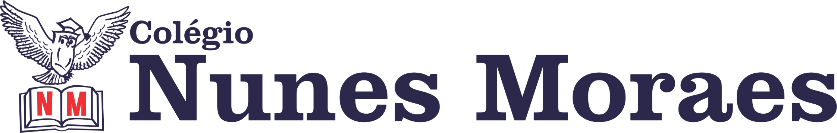 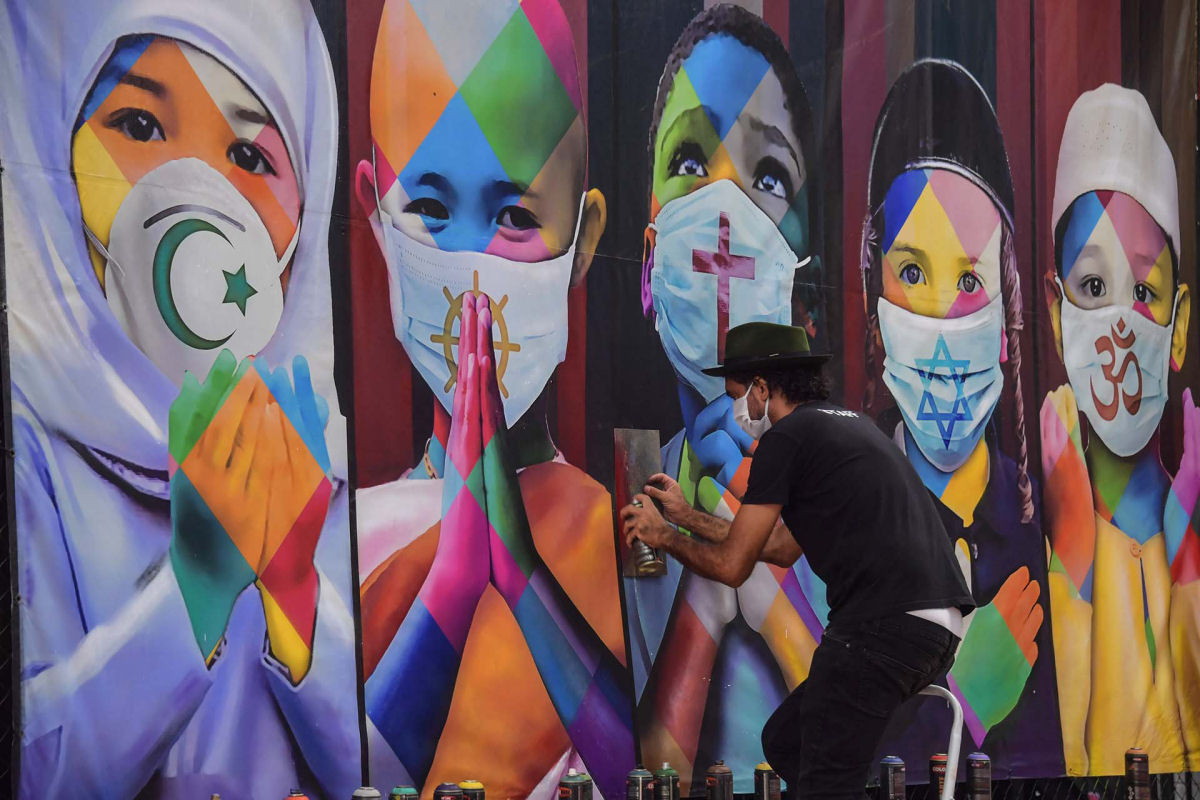  O mural "Coexistência"  mostra crianças com máscaras exibindo os símbolos de diferentes religiões.  Foi pintado em Itu, Brasil, por Kobra, um  artista brasileiro mundialmente conhecido.  Participe ativamente desta tarde de aulas. ►1ª AULA: 13h -13:55’   - MATEMÁTICA – PROFESSOR DENILSON SOUSA CAPÍTULO 7 – EQUAÇÃO DO 2º GRAU1° passo: Organize-se com seu material, livro de Matemática, caderno, caneta, lápis e borracha.  2° passo: Abra o livro na página 36 e 37.3° passo: Acesse o link disponibilizado no grupo da sala no WhatsApp para a aula na plataforma Google Meet.  O professor Denilson vai trabalhar com resolução de equações irracionais e equações redutíveis à equações de 2° grau. Caso não consiga acessar, comunique-se com a   Coordenação e realize as ações abaixo. Somente depois, realize o 3º passo. 1-Abra o arquivo que o professor Denilson colocou no grupo da sala e faça o estudo minucioso das resoluções contidas nele. 2-Anote as suas dúvidas sobre as questões. Quando a videoconferência terminar o professor Denilson vai atender você por meio do WhatsApp. 3-O professor Denilson vai disponibilizar no grupo da sala, um link com a gravação da videoconferência. Assim que possível baixe essa gravação para esclarecer ainda mais a solução das questões.   4° passo: Baseado em seus conhecimentos, resolva a questão  da página 36, Q 1(B) e  copie as questões que o professor Denilson resolveu na aula de hoje no meet .*Envie foto dessas atividades  para COORDENAÇÃO Manu. Escreva a matéria, seu nome e seu número em cada página.Durante a resolução dessas questões o professor Denilson vai tirar dúvidas no grupo de WhatsApp da sala.    ►2ª AULA: 13:55’-14:50’   -   INGLÊS    - PROFESSORA MONNALYSA FONTINELE CAPÍTULO 9  -  STORIES Páginas 76 a 79A aula com explicações e atividades será pelo google meet com o link disponibilizado pela professora no WhatsApp.Caso não consiga acessar, resolva o máximo de páginas e questões possíveis e corrija-as pelo gabarito disponibilizado no portal SAS. Anote suas dúvidas e esclareça-as com a professora na próxima aula. ►3ª AULA: 14:50’-15:45’  - MATEMÁTICA – PROFESSOR DENILSON SOUSACAPÍTULO  7 – EQUAÇÃO DO 2° GRAU1° passo: organize-se com seu material, livro de Matemática, caderno, caneta, lápis e borracha.  2° passo: Abra o livro na página 36 para a correção da atividade passada.3° passo: Acesse o link disponibilizado no grupo da sala no WhatsApp para a aula na plataforma Google Meet.  O professor Denilson vai trabalhar com resolução equações de segundo grau. Caso não consiga acessar, comunique-se com a   Coordenação e realize as ações abaixo. Somente depois, realize o 4º passo. 1-Abra o arquivo que o professor Denilson colocou no grupo da sala e faça o estudo minucioso das resoluções contidas nele. 2-Anote as suas dúvidas sobre as questões. Quando a videoconferência terminar o professor Denilson vai atender você por meio do WhatsApp. 3-O professor Denilson vai disponibilizar no grupo da sala, um link com a gravação da videoconferência. Assim que possível baixe essa gravação para esclarecer ainda mais a solução das questões.   4° passo: Copie as questões que o professor Denilson resolveu na aula de hoje no meet e, no momento adequado, envie para a coordenação.*Envie foto da atividade realizada para COORDENAÇÃO Manu. Escreva a matéria, seu nome e seu número em cada página.Durante a resolução dessas questões o professor Denilson vai tirar dúvidas no grupo de WhatsApp da sala.    ►INTERVALO: 15:45’-16:10’   ►4ª AULA:   16:10’-17:05’ – HISTÓRIA    -  PROFESSOR RÔMULO VIEIRA   CAPÍTULO 7 -  SEGUNDA GUERRA MUNDIALPasso 1 - Assistir à aula pelo google meet- Abordaremos a ofensiva dos aliados que levou ao fim a Segunda Guerra Mundial.Caso você não consiga acessar a aula pelo google meet,  comunique-se com a coordenação e assista à videoaula no link abaixo. https://www.youtube.com/watch?v=PT0yS04ZGucHYPERLINK "https://www.youtube.com/watch?v=PT0yS04ZGuc&list=PL0MlWarTr_1YTC5YKYYh31cg666hJTTBs&index=161"&HYPERLINK "https://www.youtube.com/watch?v=PT0yS04ZGuc&list=PL0MlWarTr_1YTC5YKYYh31cg666hJTTBs&index=161"list=PL0MlWarTr_1YTC5YKYYh31cg666hJTTBsHYPERLINK "https://www.youtube.com/watch?v=PT0yS04ZGuc&list=PL0MlWarTr_1YTC5YKYYh31cg666hJTTBs&index=161"&HYPERLINK "https://www.youtube.com/watch?v=PT0yS04ZGuc&list=PL0MlWarTr_1YTC5YKYYh31cg666hJTTBs&index=161"index=161Passo 2 – Realizar a atividade de sala:    Questão 5-pág 41*Envie foto das atividades resolvidas para COORDENAÇÃO Manu. Escreva a matéria, seu nome e seu número em cada página.►5ª AULA:   17:05’   - 18:00’    – BIOLOGIA   -  PROFESSOR FRANCISCO PONTES   CAPÍTULO 8 – Citoplasma (PARTE 2)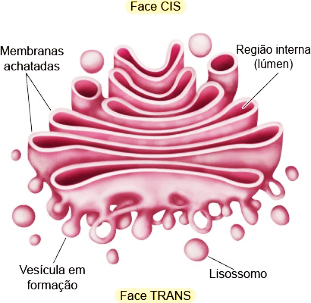 # Ribossomos# Retículo endoplasmático# Complexo golgiense# Acompanhar a correção das atividades# Teoria da apostila SAS – p. 49 e 51Caso você não consiga acessar a aula pelo google meet,  comunique-se com a coordenação. DEPOIS,  - assista à videoaula complementar: https://bit.ly/c8biologiap2 (A PARTIR 10’) - leia a teoria da apostila SAS -fique atento às mensagens que seu professor enviará para o grupo de whatsapp- realize a etapa 2ETAPA 1 – ACESSO ao Google Meet, (https://bit.ly/acessomeet). ETAPA 2 – ATIVIDADE DE SALA Resolva as questões 1 e 3 – atividades suplementares, p. 105 e 106.Tempo: 15’*Envie foto das atividades resolvidas para COORDENAÇÃO Manu. Escreva a matéria, seu nome e seu número em cada página.ATIVIDADE PARA CASA (Envio para o Professor)Resolva as questões 5, 6 e 7 - atividades suplementares, p. 106 e 107.Envio até: 07/07/2020 – terça-feira.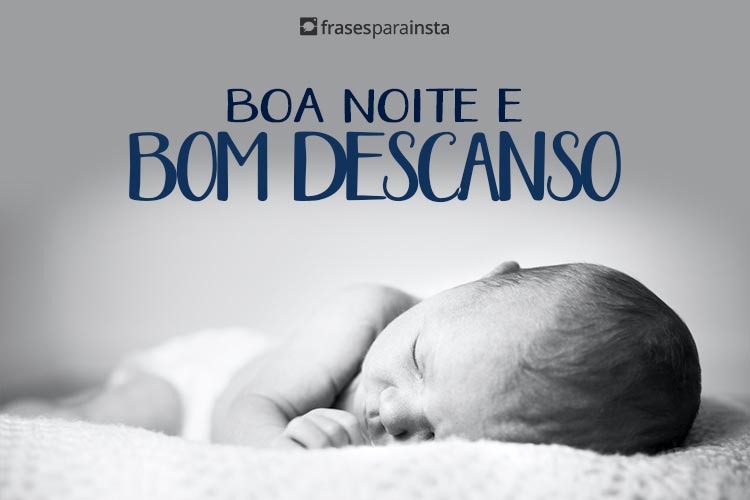 